                 ДУМА ВЕСЬЕГОНСКОГО МУНИЦИПАЛЬНОГО ОКРУГАТВЕРСКОЙ ОБЛАСТИ                                                    РЕШЕНИЕ                                                              г. Весьегонск25.02.2020                                                                                                                          № 69 Дума Весьегонского муниципального округа  РЕШИЛА:Утвердить план работы Думы Весьегонского муниципального округа на 2020 год (прилагается). Председатель ДумыВесьегонского муниципального округа                                   А. С. ЕрмошинО плане работы Думы Весьегонского муниципального округа на 2020 год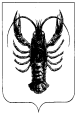 